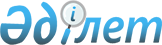 О внесении изменений и дополнений в решение акима Жанажолского сельского округа района Шал акына от 7 октября 2010 года N 3 "О присвоении наименований составным частям населенных пунктов Жанажолского сельского округа района Шал акына"Решение акима Жанажолского сельского округа района Шал акына Северо-Казахстанской области от 21 ноября 2011 года N 1. Зарегистрировано Управлением юстиции района Шал акына Северо-Казахстанской области 23 декабря 2011 года N 13-14-142

      В соответствии с пунктом 2 статьи 35, статьей 37 Закона Республики Казахстан от 23 января 2001 года № 148-11 «О местном государственном управлении и самоуправлении в Республике Казахстан», подпунктом 4) пункта 4 статьи 14 Закона Республики Казахстан от 8 декабря 1993 года «Об административно-территориальном устройстве Республики Казахстан», статьей 21 Закона Республики Казахстан 24 марта 1998 года № 213 «О нормативных правовых актах», учитывая схода граждан Жанажолского сельского округа, принимаю РЕШЕНИЕ:



      1. Внести в решение акима Жанажолского сельского округа района Шал акына от 7 октября 2010 года № 3 «О присвоении наименований составным частям населенных пунктов Жанажолского сельского округа района Шал акына (зарегистрировано в Реестре государственной регистрации нормативных правовых актов 13-14-112 от 28 октября 2010 года, опубликовано в районной газете «Парыз» от 5 ноября 2010 года № 45 и районной газете «Новатор» от 5 ноября 2010 года № 46) следующие изменения:

      В пункте 1 подпункты 1), 2), 3) изложить в новой редакции:

      «1) по селу Жанажол:

      Первой улице – Есиль

      Второй улице – Мектеп

      Третьей улице – Республики Казахстан

      Четвертой улице – Аккайын

      Пятой улице - Байтерек»;

      «2) по селу Жанаталап:

      Первой улице – Беймбет

      Второй улице – Бейбитшилик»;

      «3) по селу Кенес:

      Первой улице – имени Аблай хана

      Второй улице – Мектеп

      Третьей улице – Достык».



      2. Настоящее решение вводится в действие по истечении десяти календарных дней после дня его первого официального опубликования.      Аким сельского округа                      С. Дюсюмбаев
					© 2012. РГП на ПХВ «Институт законодательства и правовой информации Республики Казахстан» Министерства юстиции Республики Казахстан
				